Česká republika - Ústřední kontrolní a zkušební ústav zemědělský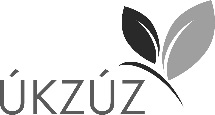 ŽÁDOSTo vstup do systému řízení bezpečnosti krmivŽadatelProhlašuji, že žadatel je seznámen se zásadami společného systému řízení bezpečnosti krmiv a bude dodržovat jejich ustanovení.Datum:	Razítko a podpis žadatele:Příjemce   Ústřední kontrolní a zkušební ústav zemědělskýSekce zemědělských vstupůOddělení krmivZa Opravnou 4, 150 06 Praha 5SubjektNázev:Sídlo:IČ:ProvozNázev:Adresa:Registrační číslo ÚKZÚZ:Kontaktní osobaJméno:Telefon:Email: